Информация о Музее воинской славы МБУ «Школа № 43 имени героя Советского Союза генерал-майора Д.Н. Голосова»    г. о. ТольяттиАдрес: 445036, РФ, Самарская область, г.Тольятти, б-р  Курчатова,15Профиль: Военно-исторический, открыт: 04.08.2004 годаРуководитель: Фролова Валентина Петровна, учитель обществознания.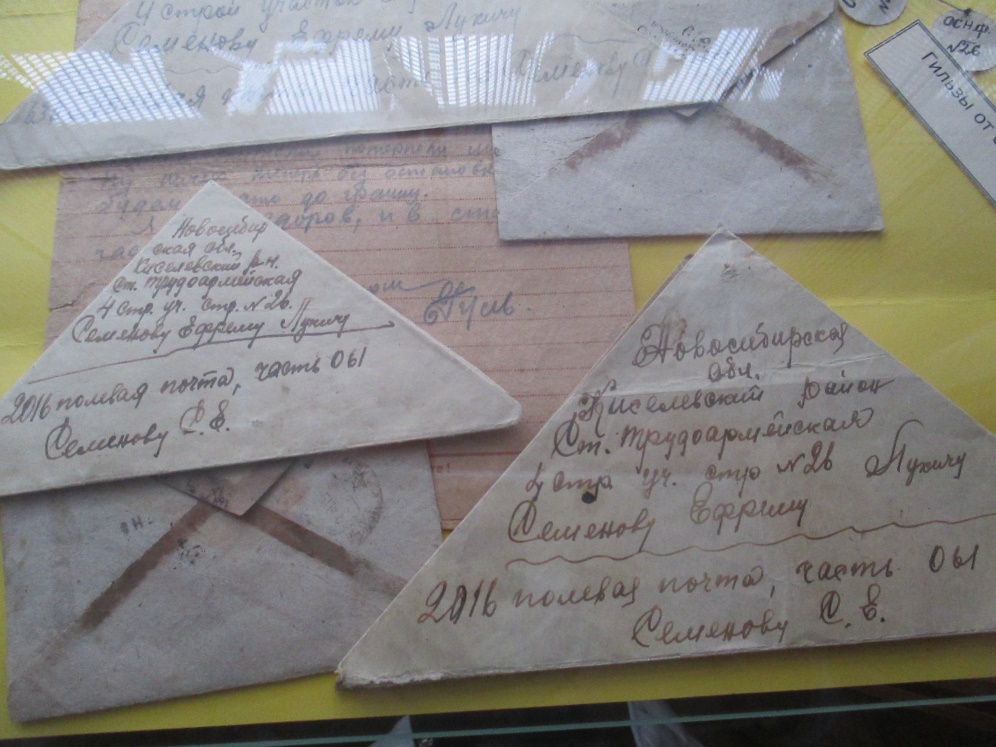 Фронтовые письма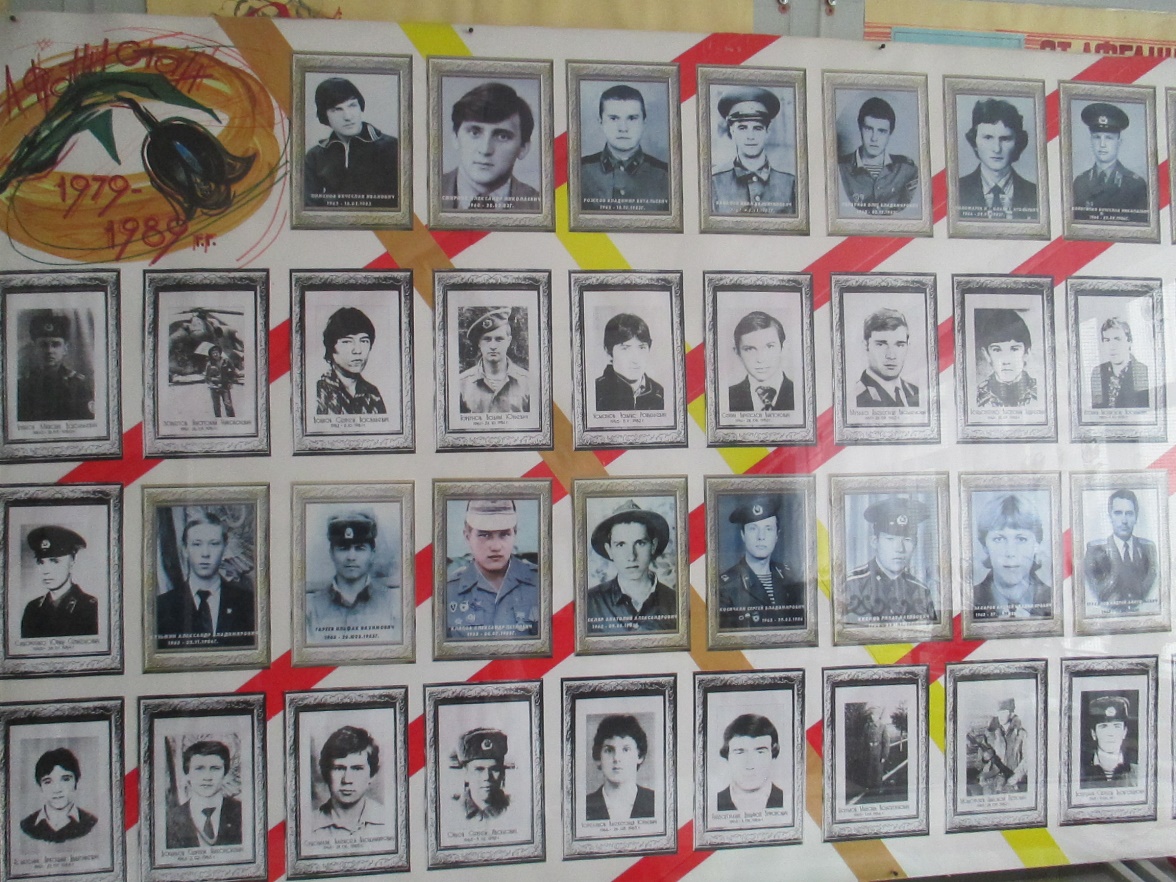 Фрагмент экспозиции «Воины интернационалисты»Тольяттинцы, погибшие на войне в Афганистане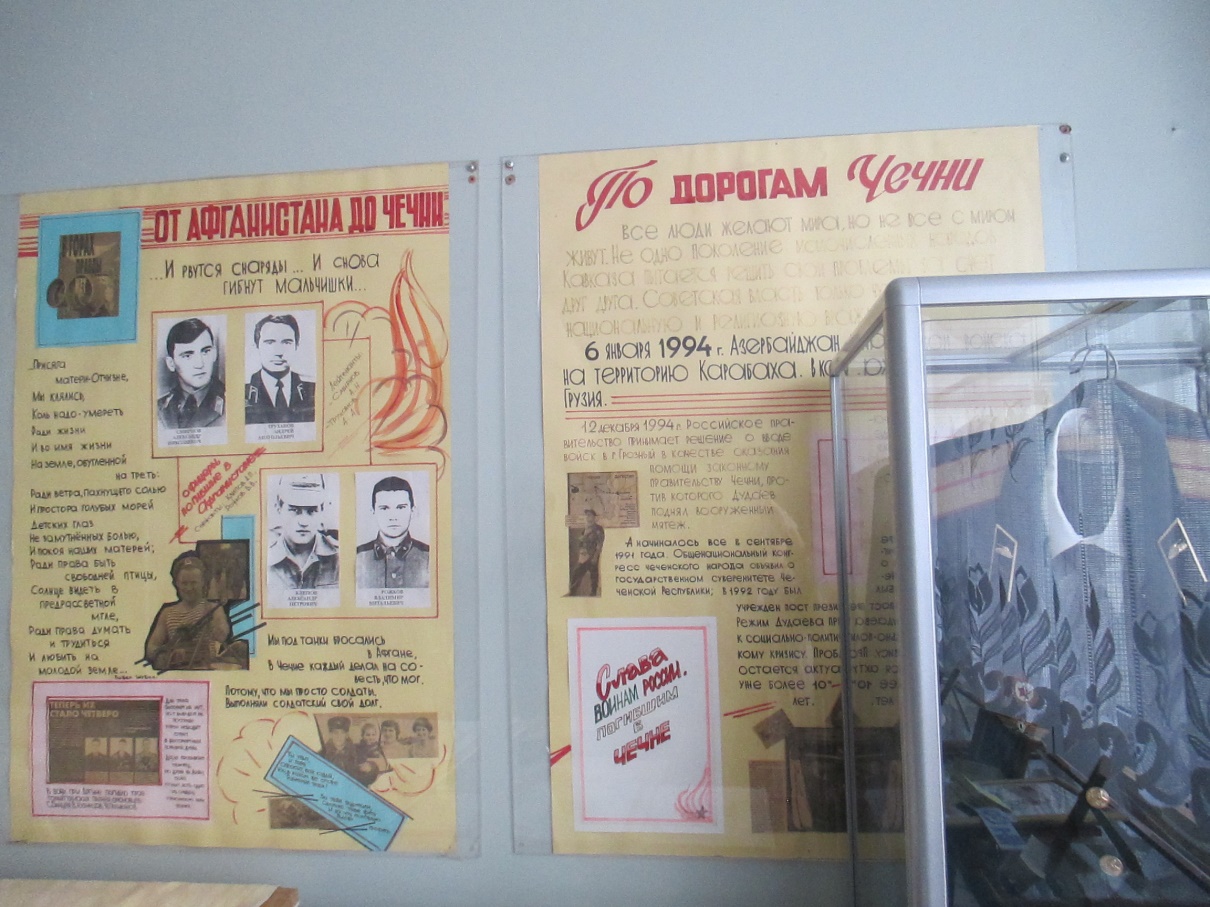 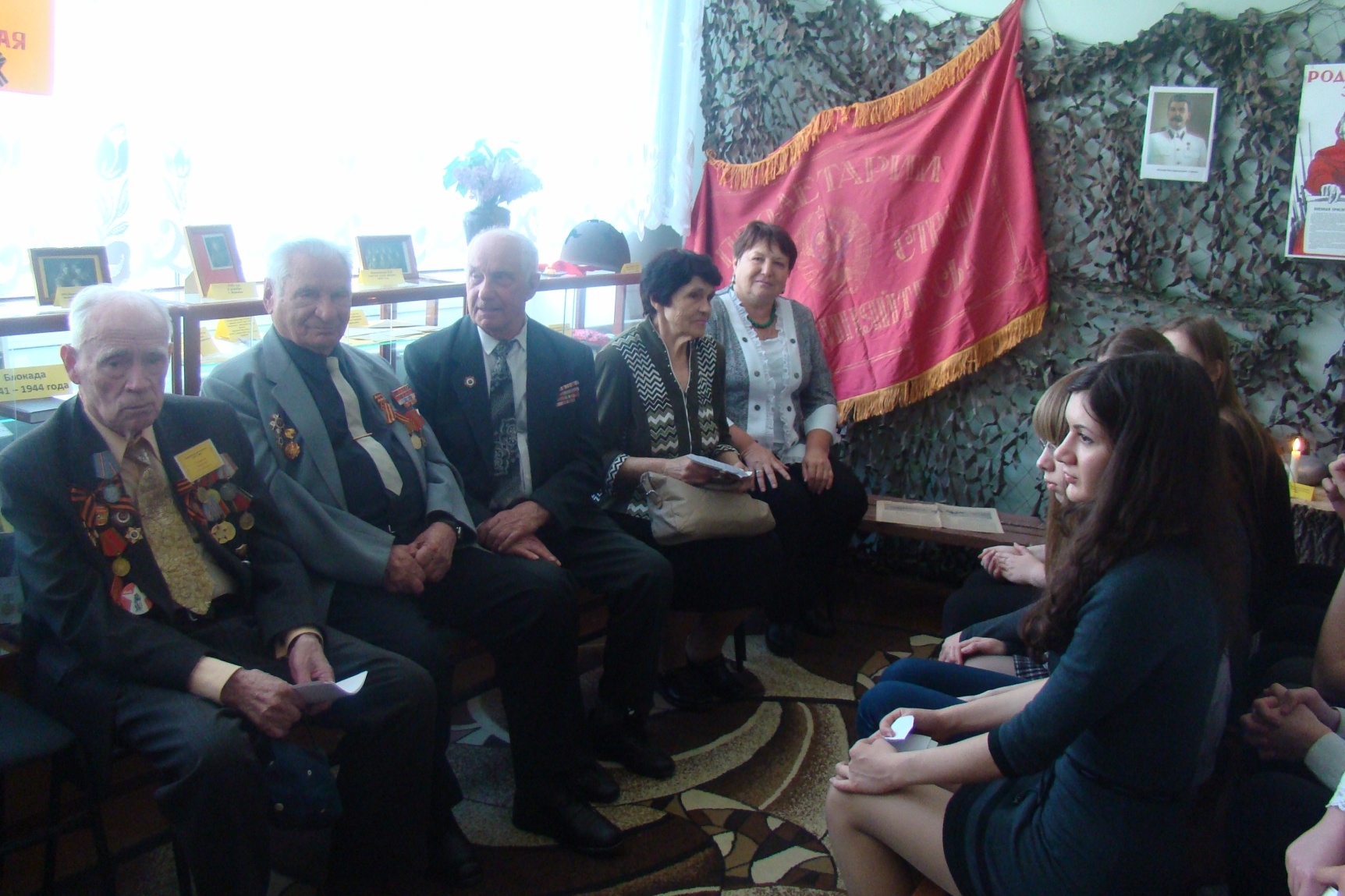 Встречи в музее. Ветераны Великой Отечественной войны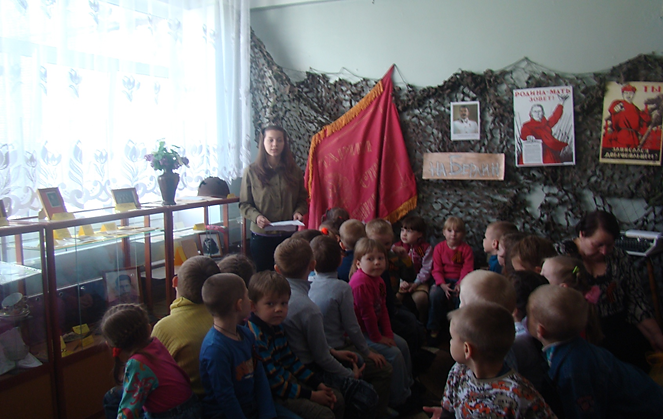 В гостях в музее. Дети из детского сада четвёртого квартала.«Школьный музей как центр формирования у школьников  патриотическихчувств  к  Родине и родному краю»  Духовно-нравственное воспитание школьников является одной из основных задач современной школы.  Оно предполагает становление отношения ребенка к Родине, обществу, коллективу, людям, труду.  Деятельность музея многогранна: участие в поисково-собирательной работе, встречи с интересными людьми, знакомство с историческими фактами – все это помогает нам лучше узнать историю страны, малой родины, воспитывает уважение к памяти прошлых поколений. Много практических навыков приобретаем мы в процессе обеспечения научно - исследовательской деятельности музея. Это навыки поисковой работы, умение описывать и классифицировать исторические источники, реставрировать исторические документы, сопоставлять факты. 
Школьный музей берет на себя «летописную функцию»,  создавая летопись школы,  семьи,  ликвидирует «белые пятна» в их истории. Со временем музей школы стал многопрофильным. Мы занимаемся сбором материалов по истории школы, семьи, ведем поисковую работу, связанную с Великой Отечественной войной и локальными войнами, собираем экспонаты, включающие предметы быта войн, письменные документы и источники, фотографии. Внеклассная работа, проводимая в школьном музее, направлена на гражданско-патриотическое воспитание. Регулярно проходят встречи с ветеранами Великой Отечественной войны, локальных войн конца XX века, детьми войны, блокадниками и другими интересными людьми нашего города. По итогам этих встреч к 70-летию победы в Великой Отечественной войне был выпущен, совместно с НКЦ «Возрождение» сборник очерков о детях войны.  Традиционными в майские праздничные дни стали «фронтовые землянки», на которые приходят воспитанники соседнего детского сада, учащиеся начальной школы, жители микрорайона, где активисты музея рассказывают   им о Великой Отечественной войне, разучивают военные песни, и угощают «фронтовыми» сухариками. В работу школьного музея сегодня прочно вошла  исследовательская деятельность: именно в процессе исследовательской деятельности формируются социальные ценности (значимость труда, ответственность перед людьми), психологические ценности  (сотрудничество с другими людьми, разного возраста), профессиональные ценности (овладение новыми технологиями и методами научного исследования, профессиональные мастерство, культура, рост).В исследовательской деятельности основным средством создания работы являются различного рода исторические источники. Поскольку выигрышнее оригинальная источниковая база, наибольшую ценность представляют неопубликованные источники (воспоминания, дневники, письма), их можно обнаружить в семейном или государственном архиве и даже в школьном музее. Очень важные для исследования источники – фотографии и картографические материалы. Многое могут рассказать и вещи. Но особое значение для воспитательного процесса имеет живое общение с участниками и очевидцами событий.В 2015 году школе было присвоено имя Героя Советского Союза Д.Н. Голосова. Ученики собрали богатейший материал о жизненном пути генерала, о его семье, побывали на встречах с детьми генерала, поддерживают связь с его внучками и правнучками, с Борковской школой, носящей его имя. Темы многих исследовательских работ школьников связаны с экспонатами музея. Сумка блокадницы Агафьи, икона из блокадного Ленинграда, фронтовые письма и письма из Афганистана 80- х годов XX века, военные фотографии, шинель генерала, солдатский китель, фронтовые фляжка, ложка, кружка, гармонь, выпуски фронтовых газет и др. Самое большое количество фронтовых писем в коллекции музея – письма Семенова Серафима Ефремовича, шагнувшего на войну прямо со школьной скамьи. Одного из учащихся заинтересовало, как они попали в   музей и какова судьба их автора. Это стало темой к его исследовательской работе «Жил такой парень…». Заканчивая ее, ученик делает вывод: «И мы не вправе забывать, какою ценой была завоевана победа в той страшной войне. Наша задача – сохранить в памяти потомков подвиг и мужество погибших». Есть в музее исследовательские работы о людях, тружениках нашего автомобильного завода. Например, работа «Та заводская проходная» была связана с историей семьи вазовских ветеранов Мастеровых, ее хорошо приняли на городских ежегодных чтениях имени В. Полякова, автор этой работы получил диплом первой степени.  Исследовательская  работа о слесаре – сборщике главного конвейера ВАЗа Герое Социалистического труда Маркелове Владимире Анатольевиче.В музее обучающимися  под руководством учителей истории и обществознания ведется исследовательская работа по изучению истории, собранные обучающимися материалы для музея широко используются на уроках и на внеклассных мероприятиях. Юные исследователи считают работу по развитию музея важной и необходимой. В деятельности музея не так давно появилась ещё одна важная тема. Это сбор и изучение  экспонатов для раздела музея «Быт и традиции русского народа» по проекту «Находки из сундука». В стадии разработки находится экспозиция «Культурное наследие».  Уже собраны экспонаты, которые хранились в сундуках наших предков: самотканая льняная скатерть, рушник,  им украшали стены и использовали для обрядов, подзор, самотканый сарафан  ручной работы, прялка, веретено для прядения нити, скатерть, вышитая крестиком без единого узелка, чугунный утюг, который разогревался с помощью горячих углей,  большой самовар в рабочем состоянии, на Масленицу мы его выносим на улицу и пьём чай с блинами. Есть макет русской печки с настоящими берёзовыми дровами и с чугунками и другие предметы старины глубокой. Настоящим энтузиастом и консультантом по подготовке раздела музея «Быт и традиции русского народа» является Мальцева Елена Александровна, учитель музыки и руководитель театра нашей школы.Информацию о Музее воинской славы  МБУ «Школа №43» представила руководитель музея Фролова В.П., учитель обществознания.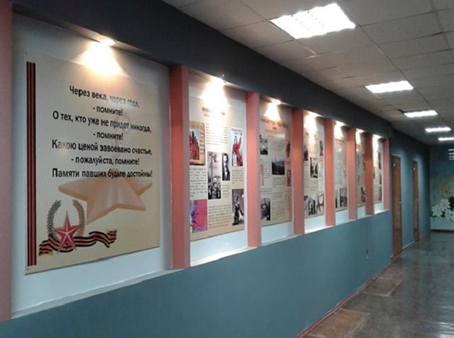 Зал воинской славы музея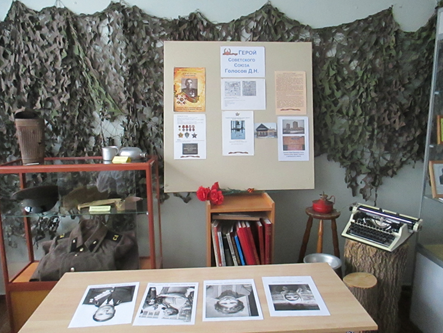 Экспозиция «Фронтовая землянка»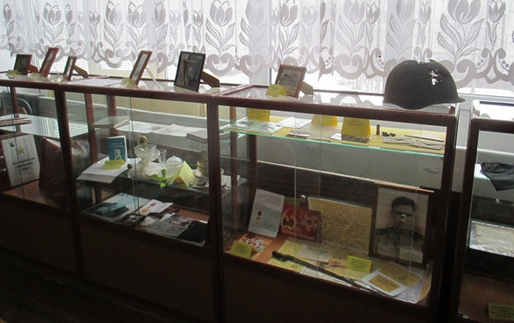 Экспозиция военных наград, писем, фотографий, личныхдокументов участников Великой Отечественной войны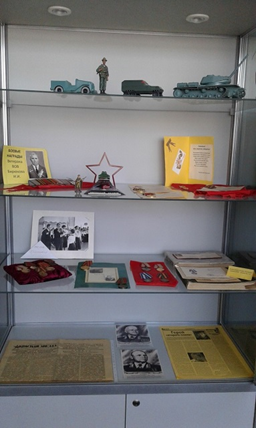 Характеристика помещения1)Зал воинской славы в рекреации школы; 2)комната хранения основных фондов музеяСтендыЭкспозиция об основных этапах Великой Отечественной войны   «Через года,  через века – помните!»СтендыЭкспозиция об основных этапах Великой Отечественной войны  Начало испытаний. Вставай, страна огромная!СтендыЭкспозиция об основных этапах Великой Отечественной войны  Наше дело правое-победа будет за нами. Битва за Москву.СтендыЭкспозиция об основных этапах Великой Отечественной войны  Подвиг Ленинграда. Блокада 8 сентября 1941 - 27 января 1944 СтендыЭкспозиция об основных этапах Великой Отечественной войны  Сталинградская битва 17 июля 1942 - 2 февраля 1943СтендыЭкспозиция об основных этапах Великой Отечественной войны  Курская битва 5 июля - 23 августа 1943 годаСтендыЭкспозиция об основных этапах Великой Отечественной войны  Весна 1945 года. Знамя над Рейхстагом. Мемориальный стенд "Герой Советского Союза Дмитрий Николаевич Голосов" ЭкспозицииЭкспозиция  писем с фронта, военных наград, фотографий, предметов военной формы ЭкспозицииЭкспозиция «Фронтовая землянка» ЭкспозицииТольяттинцы, воины-интернационалисты, погибшие на войне в АфганистанеКраткая характеристика основного фонда музеяВ  музеe насчитывается 79 экcпонатов, в их числе: подлинные фотографии, фронтовые письма, открытки, извещения, красноармейские книжки, военные билеты, удостоверения, справки, боевые и юбилейные ордена и медали, военная форма времен ВОВ, форма советского и российского периодов, газеты и газетные статьи, благодарственные справки за взятие городов от И.В.Сталина. а также предметы быта, военная форма, фотографии, документы, удостоверения, ордена и медали.